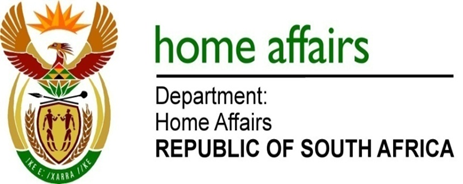 NATIONAL ASSEMBLYQUESTION FOR WRITTEN REPLYQUESTION NO. 225DATE OF PUBLICATION: Friday, 19 February 2016 INTERNAL QUESTION PAPER 2 OF 2016225.	Ms E  (EFF) to ask the Minister of Home Affairs:Has his department awarded any contracts to companies indirectly or directly owned by certain persons (names furnished) in the (a) 2012-13, (b) 2013-14 and (c) 2014-15 financial years; if so, in each specified financial year, (i) how many times were such contracts awarded and (ii) for what amount?												NW226E											REPLY:(a-c)	The department has not awarded any contracts indirectly or directly to companies owned by certain persons in the 2012-13, 2013-14 and 2014-15 financial years.  (i-ii) Falls away